Upcoming.“Celebrate Woodinville Fair”: Outreach	Saturday, Aug 19, 2017(10 X 10 canopy with vertical supports) - (Ideas of ‘give aways’ / invites / table activities for kids …)(Keep time open from 12 noon - 5pm to serve @ the booth). Next week: (Sunday) Where Heaven & Earth Meet: 	“Pre-service Prayer @ 9:30 – 9:45 am			(in Adventurer’s Club Room)Disney Karaoke Nite and movie: 	Friday Aug 25, 2017 @ 7pm.Sat church on the large screen as a follow outreach to Woodinville Fair community.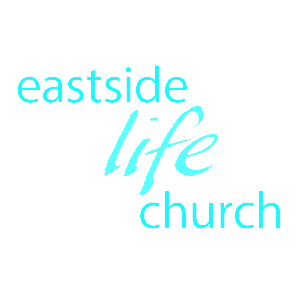 August 13, 2017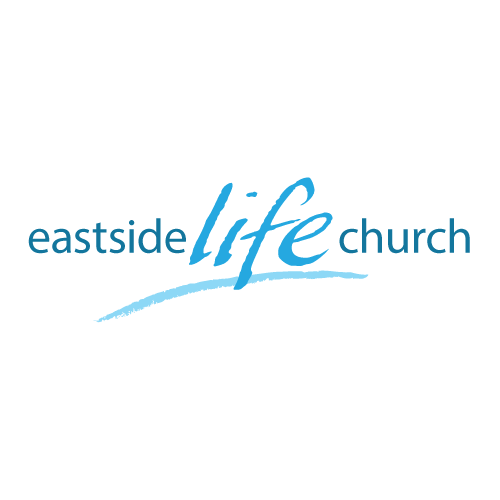 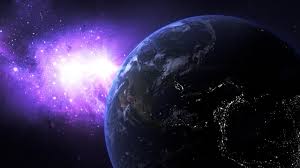 Where Heaven & Earth MeetPart 3“Your will be done on earth”WelcomeWhere Heaven & Earth Meet – Part 3‘Your will be done on earth’Earth makes no sense if there’s no heaven.	Prayer connects earth’s need to heaven’s supply…		…through Jesus who has lived in both places.Facets of a diamond, Jesus & prayer - John 11:41-42Jesus wades into an atmosphere of:	Disappointment	Unbelief	Confusion of who He really is, and what he can do.	Well intentioned religiosity, but religiosity nevertheless.	Lack of faith.Faith accesses heaven’s resourcesThe story of Lazarus of Bethany – John 11:1-45God heard Jesus prayer and always did.	That’s the potential level we can rise to in faith.Final Take Away & CommunionWhen God walks into your situation things changeNotes: